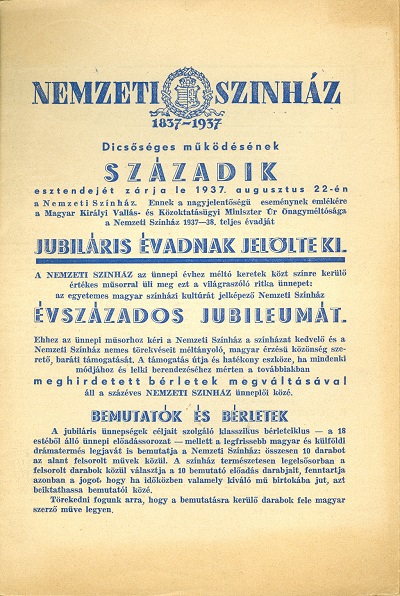 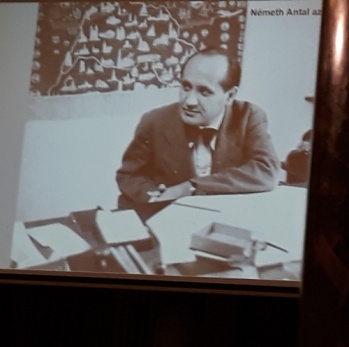 XV. évfolyam1937 augusztus 17-től augusztus 24-ig99. szám